UNIVERSIDADE FEDERAL DO RIO GRANDE DO NORTE | UFRN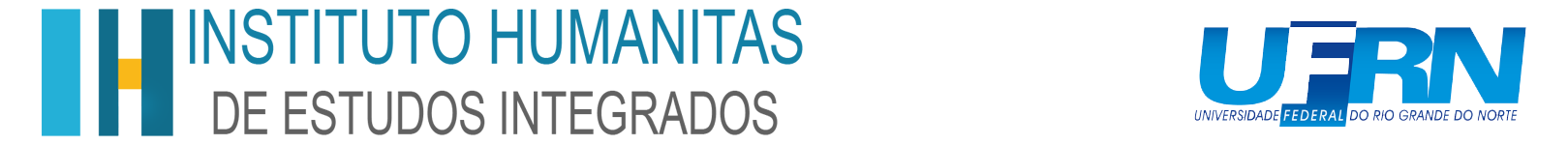 INSTITUTO HUMANITAS DE ESTUDOS INTEGRADOS | IHBACHARELADO INTERDISCIPLINAR EM HUMANIDADES | BIHREQUERIMENTO DE NOMEAÇÃO DE ORIENTADOR/AEu,____________________________________________, matrícula n° __________________, solicito ao Colegiado do Curso de Bacharelado Interdisciplinar em Humanidades a nomeação formal de ____________________________________________ para orientação de minha monografia, que versará sobre o tema _________________________________________________________________.___________________________________________Assinatura do/a discenteVisto da Coordenação     Art. 4º, § 1º. A designação do professor orientador e coorientador (se houver) será aprovada pelo Colegiado do Curso e formalizada pela Coordenação do Curso.Art. 6º. A formalização da orientação da TCC será estabelecida mediante a assinatura do Termo de Orientação pelo/a professor/a orientador/a e pelo/a aluno/a, documento este disponibilizado pela Coordenação do Curso, através de sua Secretaria, devendo ser em tempo preenchido e assinado pelo orientador/a e pelo orientando/a e entregue à Secretaria do Curso para o devido registro.TERMO DE COMPROMISSOEu, ____________________________________________, assumo o compromisso de orientar ____________________________________________ na elaboração de seu trabalho de conclusão de curso de Bacharelado Interdisciplinar em Humanidades.___________________________________________Assinatura do/a docente